Персональные данные выпускникаСунцова Татьяна АлександровнаДата рождения: 24.08.2002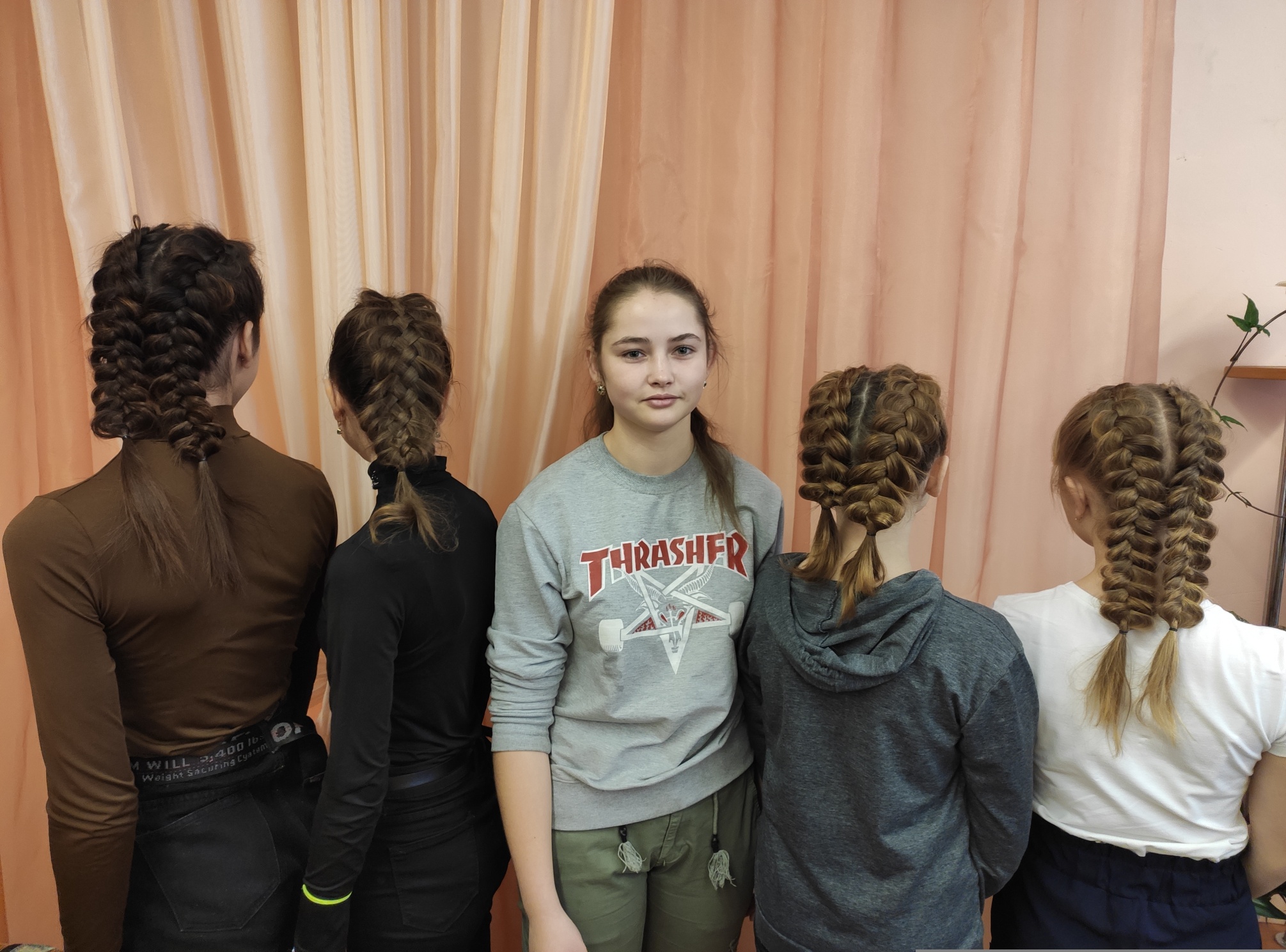 Адрес проживания: Свердловская область, г. БогдановичТел: +79126054767Учебное заведение: ГАПОУ СО « Богдановичский  политехникум»Профессия: ПарикмахерКвалификация: ПарикмахерМои достижения и награды:Диплом, участник фестиваля «Во власти красоты» Евро-Азиатский Чемпионат по парикмахерскому искусству «Уральские Берега» в номинации фантазийная пара, 2019 г. ЕкатеринбургГрамота за 3 место в фестивале причесок «Девичья краса» в номинации «Вечерняя прическа»,  2019 г. БогдановичБлагодарственное письмо за участие в 74-летней годовщины победы в великой отечественной войне, в взводе девушек. г. БогдановичХобби:увлекаюсь маникюром и макияжем, стрельбой, кулинарией, катание на коньках.Жизненное кредо: Делай только то, что ты действительно хочешь. Не играй по чужим правилам. Если от тебя хотят, чтобы ты повернул направо, жми налево до конца.Дополнительные сведения: умею работать в команде (коллективе); умею отстаивать собственное мнение; с достоинством принимаю поражения; к решению задач подхожу не стандартно, креативно, уважаю чужое мнение, ответственно отношусь к порученным мне заданиям, планирую продолжить обучение по профессии.Согласие субъекта персональных данных на обработку его персональных данныхДиректору ГАПОУ СО «Богдановичский политехникум»С.М. Звягинцеву Сунцовой Татьяны Александровны(ФИО обучающегося)Я, Сунцова Татьяна Александровнав соответствии со статьей 9 Федерального закона от 27 июля 2006 года N 152-ФЗ "О персональных данных" даю согласие на обработку следующих сведений, составляющих мои персональные данные, а именно:фамилия, имя, отчество дата и место рождения;номер телефона;адрес электронной почты;образовательное учреждение и его адрес;дополнительные сведения.Согласен на совершение оператором обработки персональных данных, указанных в данном документе, в том числе на сбор, анализ, запись, Систематизацию, накопление, хранение, уточнение (обновление, изменение), извлечение, использование, распространение, обезличивание, блокирование, удаление, уничтожение персональных данных.В целях информационного обеспечения согласен на включение в общий доступ на сайте ГАПОУ СО «Богдановичский политехникум» в сети «Интернет».Согласен на публикацию резюме на официальном сайте ГАПОУ СО «Богдановичский политехникум» в сети «Интернет».Права и обязанности в области защиты персональных данных мне известны.  С юридическими последствиями автоматизированной обработки персональных данных ознакомлен(а).Подтверждаю, что с порядком отзыва согласия на обработку персональных данных в соответствии с п.5 ст. 21 ФЗ № 152 от 27.07.2006 г. «О персональных данных « ознакомлен(а). «19» ноября 2020 г._______________Сунцова Татьяна Александровна